 Фото проведения  родительского контроля столовой МБОУ СОШ поселка Первое Мая от 29.01.2024 г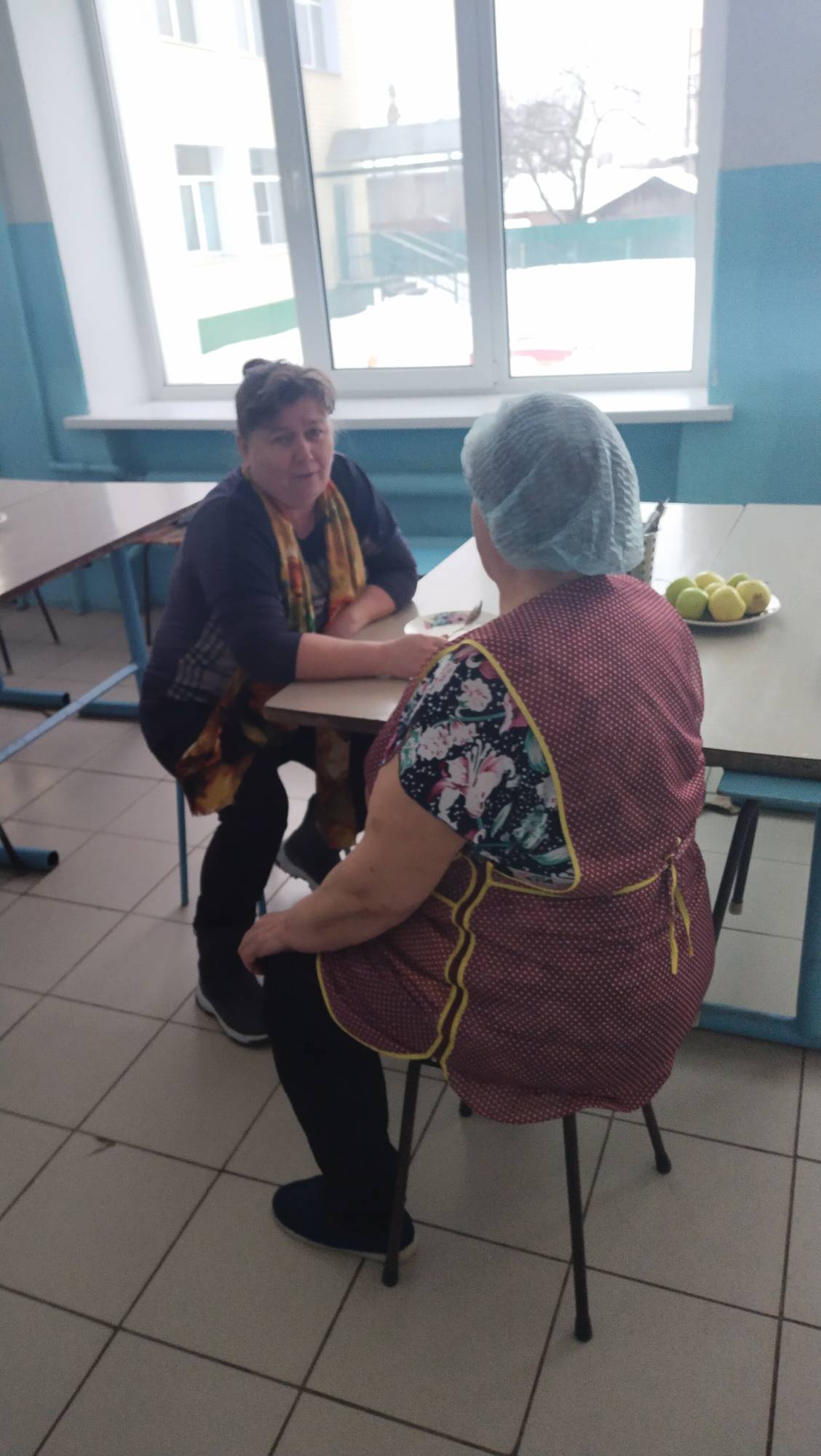 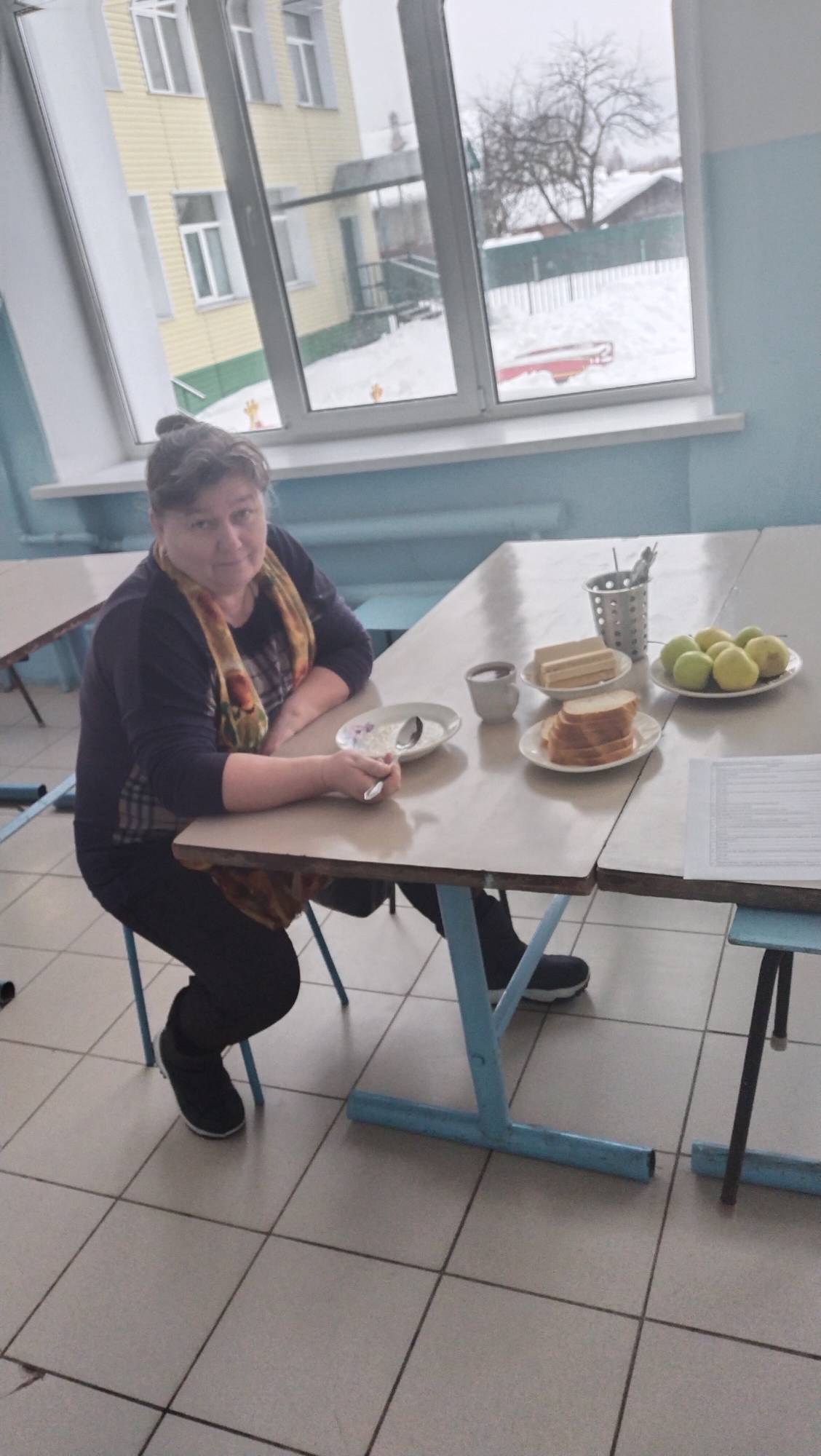 